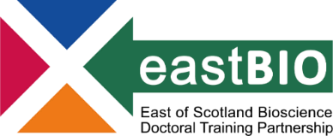 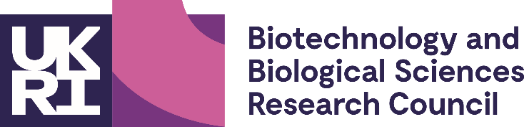 EASTBIO Placement Q&A SessionOnline, 5 February 2024, 10:00-11:30 & 12:20-15:30Event logistics:Mandatory for first-year students (please request a 1-to-1 with a member of the EASTBIO team if you are unable to make the scheduled session); open to your supervisory teamEvent comprises two parts, the introduction (5 February, 10:00-11:30) and the Q&A Student Presentations (same day, from 12:30). The student presentations are also open to students on Collaborative studentships.Event summaryThe Q&A session provides a short introduction to management and expectations regarding funded student placements. The introduction covers the context of the PIPS scheme, conditions and terms of reference, relevant timeline and forms, support provided by EASTBIO and specific requirements related to formal steps, student reporting and presenting.You are advised to consult the EASTBIO Handbook and PIPS Guide (see icons, below) before attending the event and note any questions you have about the placement. Come prepared so that you can benefit from the event as best as possible.Event objectivesProvide, guidance, advice, and support to students working with their supervisory teams to organise their placement; opportunity to ask questions, get clarifications and share concernsFacilitate communication between the student, their academic supervisors and the EASTBIO team relating to placementsClarify mutual expectations relating to placements, in particular expectations from BBSRC/EASTBIO, the academic supervisor, and the studentBoost the student’s confidence to enable them to manage placement requirements so that they comply with these requirements by gaining anticipated rewards, both for their PhD project and their own professional developmentEvent Info:General: http://www.eastscotbiodtp.ac.uk/professional-internships-phd-students-pipsEmail EASTBIO if you have any questions about this event.Event SchedulePre-recorded videos from:David Stevenson (University of Dundee, 2020 intake) – Public Health, ScotlandPlacements Q&A Part A – 5 February 2024, 10:00-11:30Team link: Click here to join the meeting 
Meeting ID: 389 962 210 848
Passcode: UQ3yfHPlacements Q&A Part A – 5 February 2024, 10:00-11:30Team link: Click here to join the meeting 
Meeting ID: 389 962 210 848
Passcode: UQ3yfH10:00-11:00Managing your PIPS experience: A concise introduction & Q&AGoals of the EASTBIO professional internship schemeSourcing and planning for an internshipApproving your internship and reporting on outcomesDr Maria Filippakopoulou (EASTBIO DTP Manager, University of Edinburgh)11:00-11:30Questions & AnswersScreen breakPlacements Q&A: Student Presentations – 5 February 2024, 12:20-15:30Teams link: Click here to join the meeting 
Meeting ID: 358 053 442 343
Passcode: TjspQ2Placements Q&A: Student Presentations – 5 February 2024, 12:20-15:30Teams link: Click here to join the meeting 
Meeting ID: 358 053 442 343
Passcode: TjspQ212:20Welcome and introduction to the session12:30-12:45Amy Newell (University of Edinburgh; 2021 intake) SilviBio 12:45-13:00Eleanor Hewett (SRUC/University of Edinburgh; 2021 intake) CASE Placement at PIC (UK) Ltd13.00-13.15Alice Buckner (University of Edinburgh; 2021 intake) National Farmers Union Scotland (NFUS)13:15-13:30Martina Dajak (University of Edinburgh; 2020 intake) CASE placement at MiAlgae Ltd13:30-13:45Eva Notari (University of Edinburgh; 2021 intake) OBRIZUM Group Ltd13:45-14:00Erin Brown (University of Aberdeen; 2020 intake) The Company of Biologists14:00-14:15Annis Newman (University of Edinburgh; 2021 intake) UKHSA (UKRI Internship scheme)14:15-14:30Zuzanna Konieczna (University of Edinburgh; 2020 intake) Placement at Mangorolla CIC14:30-14:45Yifang Yuan (University of Edinburgh; 2021 intake)Sürmeli lab, University of Edinburgh14:45-15:00Tamsin Woodman (University of Aberdeen; 2020 intake)
Forest Research30min at end of presentationsOpen discussion and close